POSTING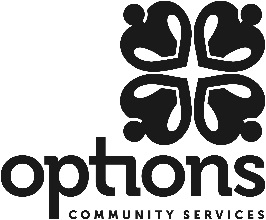 
MENTAL HEALTH WORKERCasual Assisted Living Program (Blair House and Nichol Place)The Mental Health Worker will be responsible for assisting mental health clients with various levels of medication administration, providing support and assistance with psychosocial activities & providing assistance with activities of daily living. Our Assisted Living Program will focus on providing Psychosocial Rehabilitation to clients with emphasis on promoting recovery, successful community integration and satisfactory quality of life. KEY DUTIES AND ResponsibilitiesAssists clients in the residence and in the community to encourage them to function more independently. Develops knowledge of local resources/activities. Makes referrals to other programs and resources if required.Works in collaboration with the Mental Health Clinical Team which includes Case Manager, Psychiatrist, Pharmacist and other health care professionalsUnder the direction of the Nurse, medication administration tasks will be delegated to the MHW to distribute and administer medications safely in accordance with medication policies and procedures.Participate in care/recovery planning with clients and/mental health clinical team Provides community based Psycho social rehabilitation services by identifying and supporting clients in accessing and developing links into community programs and servicesAssists clients to identify and gain access to formal and informal community supports such as leisure, vocational, educational services through active community integration; providing community services resourcesFostering a team approach to ensure the client has access to the tools and resources to achieve their goals as outlined in their recovery care planMonitors clients’ well-being. Assists clients with activities of daily living such as, but not limited to, appointments reminders, assist to facilitate public transportation, medication management, attending medical appointments, providing reminders for personal hygiene & grooming. Depending on clients’ needs and abilities, worker may provide assistance with laundry services, including housekeeping/tiding suite, along with other hospitality services Facilitate and engage in physical, recreational and educational activities with clients. May assist clients with attending appointments by either providing transportation when necessary, or teaching transportation routes/methods as required. Evaluates clients on an ongoing basis and develops plans and strategies to meet client’s needs. Also ensures that the client actively participates and engages in the program expectations and recovery plan.Observes and records the physical and mental health status of clients and take necessary action.Respond to emergency incidents and call appropriate authorities (ex. 911)Advocates for and with the clients to encourage them to maintain their rights and dignity. Makes recommendations with regard to the development of the program and participates in program evaluations. Collaborates with team members and other professionals as needed.Liaises with other community services, programs and organizationsEstablish and maintain a positive working relationship with other staff, volunteers, and clientsMaintain professional growth and keep up to date on trends related to the responsibilities of the positionFacilitates and may engage in physical, recreational and educational activities with client.Able to recognize, analyze and strategize around potential emergency situations. Reports problems to supervisor and or proper authorities.Provides accurate reports and log notes on clients’ progress. Reports on clients’ progress made towards goals and objectives as required.Reports and addresses health and safety issues/concerns as they ariseQUALIFICATIONS
Education, Training and Experience:Bachelor’s Degree in related field or a related combination of education and experience (Mental Health Worker/Residential Care Aide certificate/training)Current Level I First Aid certificate requiredFoodSafe Certificate requiredMedication Administration Certificate (asset)Unrestricted Class 5 Drivers LicenseAccess to a reliable vehicle for business useLived experience relevant to the service setting is considered an asset.Knowledge and Abilities
Good organization, time and general management skills.Ability to work independently and as part of a teamFirm understanding of harm reduction approach and its implementation in a community based setting.Demonstrated ability in crisis de-escalation skills applied in a team settingDemonstrated ability working with individuals living with substance misuse issues and or an untreated mental illness.Understanding of a trauma informed approachKnowledge of psychosocial rehabilitation practicesKnowledge of program policy and proceduresKnowledge and proficiency in relevant softwareAbility to work with clients living with mental illness.Ability to work effectively independently and in cooperation with others.Ability to communicate effectively, both verbally and in writing.Physical ability to carry out the duties of the position.Ability to observe and recognize changes in clients.Demonstrated ability to facilitate groups.* An eligibility list will be maintained for up to 6 months. [Eligible applicants may be offered a casual position]CLOSING DATE:	Resumes will be reviewed starting September 22, 2020 but the posting will remain open until filled and will close without notice.PLEASE APPLY TO: 			Paula Church, Senior Manager, Mental Health Services						Options Community Services SocietyEmail: Paula.Church@options.bc.caNo phone calls please.Please include a cover letter clearly indicating the posting number [#A21638] and outlining your qualifications and related experience for the position. 